1	ENERENT1.1	MLG Mobile Lüftungsgeräte 20 - 100 kW1.1.1	COOLAIR MLG 25 kW - Mobile Lüftungsgeräte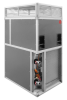 COOLAIR MLG 25 - Mobile Lüftungsgeräte mit einer Leistung bis 25 kW (Kälte)Lieferung und Aufstellung eines mobilen Lüftungsgerätes mit einer Kälteleistung von 25 kW und einer Wärmeleistung von 50 kW auf Mietbasis. Fahrbar und passend für Türen in Standardgröße. Luftverteilung mittels flexiblem Luftschlauch 1 x 500 mm oder 4-seitig frei ausblasend mittels Ausblaskopf. Flexible Verbindungsleitung ca. 10 m am Wärmetauscher. Aufbau und Inbetriebnahme des Lüftungsgerätes durch einen ENERENT-Techniker.Abtransport des mobilen Lüftungsgerätes nach Beendigung der Mietzeit sowie dessen Wartung und Endreinigung.Technische DatenCOOLAIR MLG 25 - Mobile LüftungsgeräteKälteleistung: Luft (32°C/14°C) / Wasser (7°C/12°C) bis 25 kWWärmeleistung: ca. 50 kWAbmessungen (L x B x H): 1.000 x 730 x 1.730 mm Transport-/Betriebsgewicht: 190 kg / 210 kgLuftleistung: 2.300 m³/hPressung extern: 200 PaPressung gesamt: 450 PaLüfterstufen: 5Schalldruckpegel: am Gerät (Druckstutzen) 83 db (A)Motorleistung: 1,5 kWSpannung: 230 VNennstrom: 6,7 AElektrischer Anschluss: Schuko-SteckerStorz D1‘‘ (Wasseranschlüsse) Filterklasse: G 4Technische Änderungen vorbehalten.Folgende Positionen sind für den reinen Betrieb:Vermietung MLG 25 Mietzeit / TagEUR "__________" nettoTechnische Grundpauschale / TagEUR __________ nettoHaftungsübernahme Zubehör / TagEUR __________ nettoVerbindungsleitungen 2 Stück VL / RL (Storz) 1" à 10 m / TagEUR __________ nettoVerlängerung der Verbindungsleitungen 1" pro Stück, 10 m / TagEUR "__________" nettoStromkabel 230 V Schuko-Stecker à 25 m / TagEUR __________ nettoAufbau / Inbetriebnahme des LüftungsgerätesEUR __________ nettoAntransport bis 12:00 Uhr - Spedition mit HebebühneEUR "__________" nettoAbtransport - Spedition mit HebebühneEUR "__________" nettoBezugsquelleENERENT Austria GmbHIrrsberg 97 AT-5310 Mondsee - Sankt Lorenz Tel.: +43 2167 90990-10Email: anfrage@enerent.at www.enerent.atStk€€